Муниципальное казенное дошкольное образовательное учреждение « Детский сад № 1 « Одуванчик» п.Тура»Эвенкийского муниципального районаКрасноярского краяПРИКАЗОт 01.08.2019 г.                                                                                                         № 38«Об установлении противопожарного режима»     В  соответствии  с  требованиями  Правил противопожарного режима в  РФ, утвержденными постановлением Правительства РФ от  25.04.2012  года № 390 « О противопожарном  режиме»  и  в  целях  улучшения работы  по  обеспечению  пожарной  безопасности,  создания безопасных условий   труда участников образовательного  процесса, оперативного  реагирования в  случаях возникновения чрезвычайных ситуаций, ведения профилактической  работы  и  исключения  несчастных  случаев среди   обучающихся (  воспитанников) образовательных  учреждениях ЭМР  ПРИКАЗЫВАЮ:ПРИКАЗЫВАЮ:Утвердить  и установить в МКДОУ  «  Детский  сад  № 1 «Одуванчик»  п.г.т.  Тура» ЭМР  Красноярского  края  противопожарный режим.Утвердить План мероприятий по противопожарной безопасности на  2019-2020 учебный год;Утвердить инструкции  по  мерам  пожарной  безопасности: Ответственному за пожарную безопасность заместителю заведующего 
по административно-хозяйственной работе (далее – зам. зав. по АХР) Т.И. Журавлевой;регулярно проверять состояние складских, подвальных и подсобных помещений, не допускать складирования в них мебели, легковоспламеняющихся и горючих веществ;проводить один раз в месяц осмотр средств пожаротушения;содержать постоянно свободными запасные выходы из здания;не допускать сжигания мусора на территории;следить за наличием исправных средств пожаротушения в кабинетах и специально оборудованных местах в здании;осуществлять своевременно перезарядку огнетушителей;проводить инструктаж с работниками по вопросам пожарной безопасности два раза в год и в период проведения новогодних мероприятий.вывесить на каждом этаже по две схемы (по одной у каждого выхода) эвакуации детей в случае возникновения пожара;иметь 5 электрофонарей на случай отключения электроэнергии.4. В случае отсутствия заведующего и ответственного за противопожарную безопасность в момент возникновения пожара возложить ответственность за организацию эвакуации воспитанников на  воспитателей групп.Действия воспитателей:незамедлительно сообщить о пожаре по телефону "01";организовать эвакуацию детей и сотрудников в соответствии с Планом эвакуации;принять меры к эвакуации документов и материальных ценностей;до приезда пожарной команды организовать тушение пожара имеющимися средствами;организовать встречу пожарной команды и сопровождение ее к месту пожара.5. Ответственность за противопожарную безопасность во время проведения массовых мероприятий, утренников, развлечений, занятий возложить на организаторов данных мероприятий. Вменить в обязанности ответственным лицам проверку путей эвакуации воспитанников до начала проведения мероприятий.6. Назначить ответственными за эвакуацию в случае возникновения пожара следующих сотрудников:хозяйственные  помещения  и  кухню – зам. зав. по АХР Т.И.  Журавлеву;ясельную  группу  – воспитатель  И.В.  Эспек;вторая  младшая   группа  – воспитатель  Е.Н.  Кармалова;средняя  группу  – воспитатель  Г.Н. Каплина;подготовительная   группа  – воспитатель  Сердечная Э.П., Екибаева  С.Г.7. Возложить ответственность за оказание в случае необходимости медицинской помощи на старшую медицинскую сестру МБУЗ ТЦРБ п.  Тура  Н.А.КарелинаСтаршей медицинской сестре Н.А. Карелиной  постоянно следить за наличием необходимых лекарственных средств для оказания помощи в экстренных случаях.8. Проводить тренировочные занятия по эвакуации воспитанников два раза в год в соответствии с Планом проведения тренировки действий персонала в случае возникновения пожара, разработанным Госпожнадзором п.  Тура.9. Воспитателям проводить профилактическую работу с воспитанниками  по  теме  "Основы безопасности детей дошкольного возраста" 10. Всем работникам неукоснительно соблюдать противопожарный режим в МКДОУ в течение рабочего дня.11. Контроль исполнения настоящего приказа оставляю за собой.Заведующий  ______________/ В.Д.  Чорду 
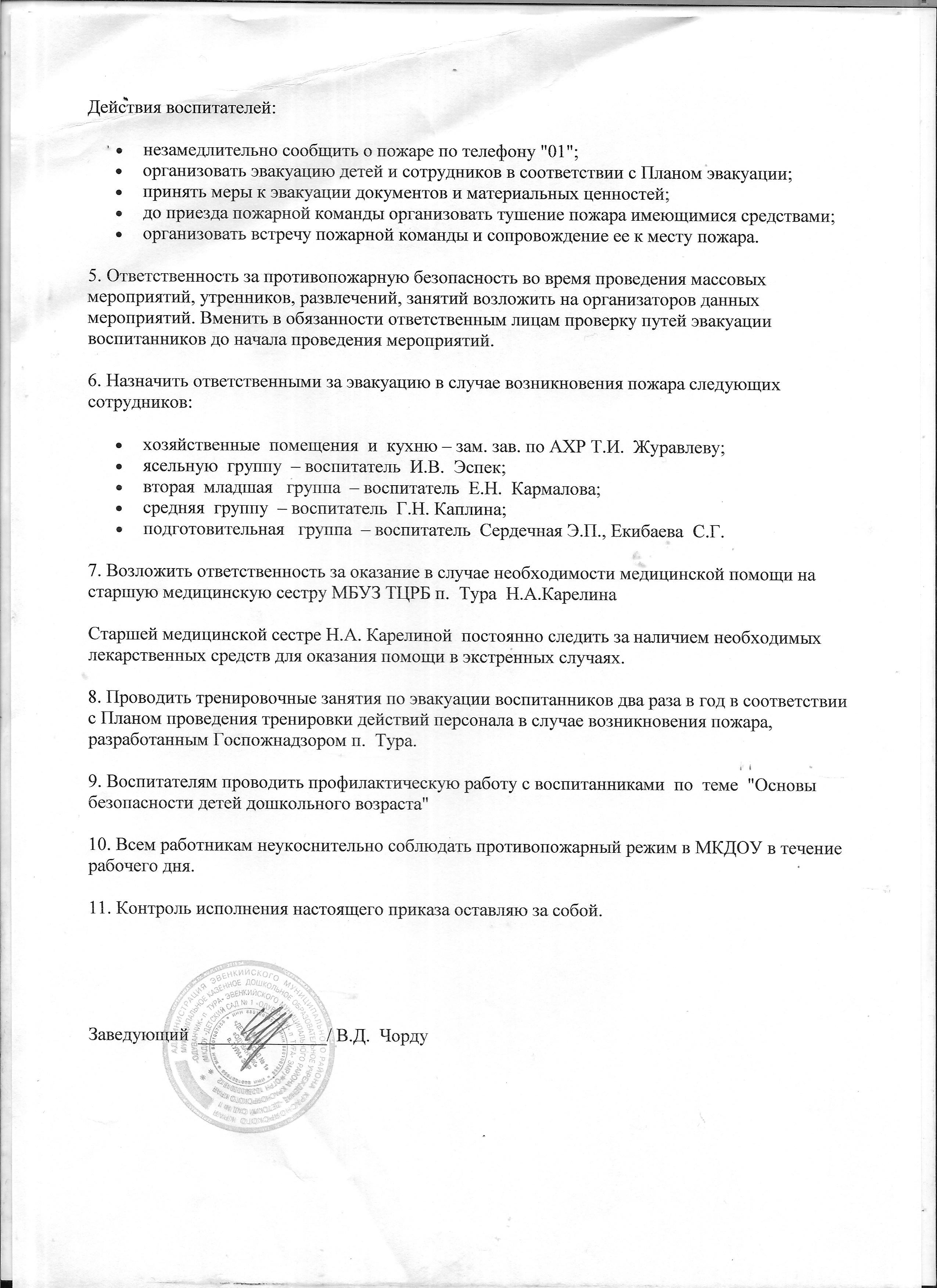 